
T. C.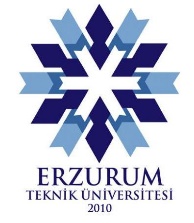 ERZURUM TEKNİK ÜNİVERSİTESİSOSYAL BİLİMLER ENSTİTÜSÜ
UYGULAMA / ARAŞTIRMA / ANKET İZİN DİLEKÇESİ
SOSYAL BİLİMLER ENSTİTÜSÜ MÜDÜRLÜĞÜNEEkte sunulmuş olan tez çalışması için yukarıda adı geçen öğrenci tarafından belirtilen birimlerde uygulama/araştırma/anket çalışması yapılması planlanmaktadır. İlgili birimlerden gerekli izinlerin alınması hususunda,Gereğini bilgilerinize arz ederim. Ekler: Uygulama / Anket / Araştırma FormuTez Öneri Formu ÖrneğiEtik Kurul RaporuÖğrenci Adı SoyadıÖğrenci NumarasıAna Bilim DalıBilim Dalı Program TürüTez AdıUygulama / Araştırma / Anket KonusuEtik Kurul Raporu Alındı mı? Evet HayırUygulama / Araştırma / Anketin Yapılacağı Kişi veya KurumlarUygulama / Araştırma / Anketin Yapılacağı Kişi veya KurumlarUygulama / Araştırma / Anketin Yapılacağı Kişi veya KurumlarUygulama / Araştırma / Anketin Yapılacağı Kişi veya Kurumlar16273849510İmzaİmzaÖğrenciDanışmanİmzaUygundurAna Bilim Dalı Başkanı